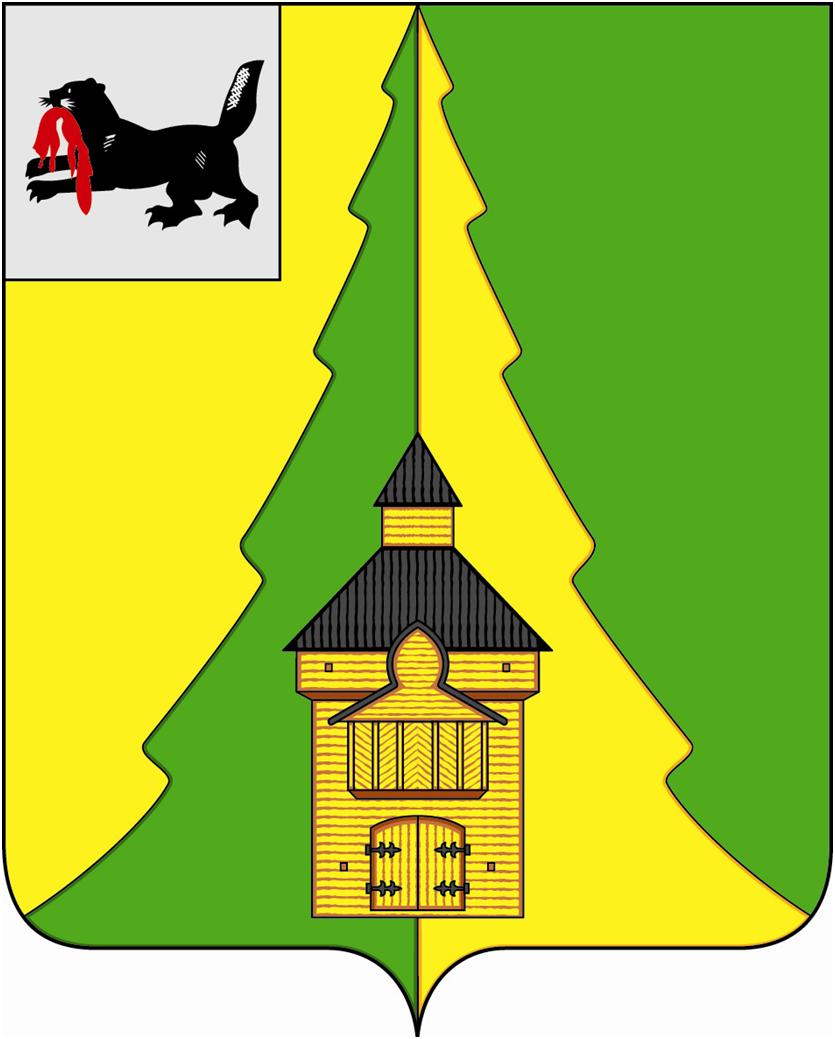 Российская ФедерацияИркутская областьНижнеилимский муниципальный районАДМИНИСТРАЦИЯПОСТАНОВЛЕНИЕОт «20» мая 2021 г. № 449г. Железногорск-Илимский	В целях защиты прав и интересов граждан, в соответствии со статьей 18 Федерального закона от 21.12.1994 г. № 68-ФЗ «О защите населения территории от чрезвычайных ситуаций природного и техногенного характера», руководствуясь Федеральным законом от 06.10.2003 № 131-ФЗ «Об общих принципах организации местного самоуправления в Российской Федерации», ст. 47 Устава муниципального образования «Нижнеилимский район», администрация Нижнеилимского муниципального районаПОСТАНОВЛЯЕТ:1. Создать комиссию по оценке причиненного ущерба имуществу граждан в результате пожара, произошедшего на территории Дальнинского сельского поселения и утвердить ее состав согласно приложению к настоящему постановлению.Настоящее постановление подлежит опубликованию в периодическом печатном издании «Вестник Думы и администрации Нижнеилимского муниципального района» и на официальном сайте муниципального образования «Нижнеилимский район».Контроль за исполнением данного постановления оставляю за собой.И.о. мэра района						ЦвейгартРассылка: в дело – 2, ГО и ЧС, ДУМИ, Дума, Шакиряновой Т.В.31818 О.Н. Данилова Приложениек постановлению администрации Нижнеилимского муниципального района№ 449 от «20» мая 2021 годаСоставкомиссии по оценке причиненного ущерба имуществу граждан в результате пожара, произошедшего на территории Дальнинского сельского поселенияИ.о. мэра района						Цвейгарт«О создании комиссии по оценке причиненного ущерба имуществу граждан в результате пожара, произошедшего на территории Дальнинского сельского поселения»Председатель комиссии:Цвейгарт Виктор Викторовичи.о. мэра Нижнеилимского муниципального районаЗаместитель председателя:Субботкина Ника Михайловнаначальник юридического отдела администрации Нижнеилимского муниципального районаСекретарь комиссии:Чубенко Ирина Валентиновнаи.о. начальника ДУМИ администрации Нижнеилимского муниципального районаЧлены комиссии:Сапранков Сергей Викторовичспециалист отдела по ГОиЧС администрации Нижнеилимского муниципального районаМоисеева Олеся Андреевнаглавный специалист по правовым вопросам ДУМИ администрации Нижнеилимского муниципального районаПолезнюк Елена Сергеевназаместитель директора ОГКУ «УСЗН Нижнеилимского района» Черезова Ольга Владимировназаместитель директора ОГБУ СО «КЦСОН Нижнеилимского района»Лихачев Евгений Вениаминовичпредседатель Думы Нижнеилимского муниципального районаСмирнова Татьяна Михайловнаглава Дальнинского сельского поселения